ETSI GR CDM 009 V0.0.(202-)Common Information sharing environment service and Data Model (CDM); Validation of the Test SuiteTechnical SpecificationReferenceDGR/CDM-0016KeywordsTest Report, Testing Platform, CISEETSI650 Route des LuciolesF-06921 Sophia Antipolis Cedex - FRANCETel.: +33 4 92 94 42 00   Fax: +33 4 93 65 47 16Siret N° 348 623 562 00017 - APE 7112BAssociation à but non lucratif enregistrée à laSous-Préfecture de Grasse (06) N° w061004871Important noticeThe present document can be downloaded from:
http://www.etsi.org/standards-searchThe present document may be made available in electronic versions and/or in print. The content of any electronic and/or print versions of the present document shall not be modified without the prior written authorization of ETSI. In case of any existing or perceived difference in contents between such versions and/or in print, the prevailing version of an ETSI deliverable is the one made publicly available in PDF format at www.etsi.org/deliver.Users of the present document should be aware that the document may be subject to revision or change of status. Information on the current status of this and other ETSI documents is available at https://portal.etsi.org/TB/ETSIDeliverableStatus.aspxIf you find errors in the present document, please send your comment to one of the following services:
https://portal.etsi.org/People/CommiteeSupportStaff.aspxIf you find a security vulnerability in the present document, please report it through our Coordinated Vulnerability Disclosure Program:https://www.etsi.org/standards/coordinated-vulnerability-disclosureNotice of disclaimer & limitation of liabilityThe information provided in the present deliverable is directed solely to professionals who have the appropriate degree of experience to understand and interpret its content in accordance with generally accepted engineering or other professional standard and applicable regulations. No recommendation as to products and services or vendors is made or should be implied.No representation or warranty is made that this deliverable is technically accurate or sufficient or conforms to any law and/or governmental rule and/or regulation and further, no representation or warranty is made of merchantability or fitness for any particular purpose or against infringement of intellectual property rights.In no event shall ETSI be held liable for loss of profits or any other incidental or consequential damages.Any software contained in this deliverable is provided "AS IS" with no warranties, express or implied, including but not limited to, the warranties of merchantability, fitness for a particular purpose and non-infringement of intellectual property rights and ETSI shall not be held liable in any event for any damages whatsoever (including, without limitation, damages for loss of profits, business interruption, loss of information, or any other pecuniary loss) arising out of or related to the use of or inability to use the software.Copyright NotificationNo part may be reproduced or utilized in any form or by any means, electronic or mechanical, including photocopying and microfilm except as authorized by written permission of ETSI.
The content of the PDF version shall not be modified without the written authorization of ETSI.
The copyright and the foregoing restriction extend to reproduction in all media.© ETSI 2022.All rights reserved.
ContentsIntellectual Property Rights	4Foreword	4Modal verbs terminology	41	Scope	52	References	52.1	Normative references	52.2	Informative references	53	Definition of terms, symbols and abbreviations	53.1	Terms	53.2	Symbols	53.3	Abbreviations	64	Test Setup	64.1	Introduction	64.2	Abstract protocol tester	64.3	Test Configuration	64.3.1	Introduction	64.3.2	Config_CISE_1	64.3.3	Config_CISE_2	74.3.4	Config_CISE_3	75. Implemented Tests	85.1	Test Suite Reference	85.2	Identification summary	85.3	ATS summary	85.4	Test laboratory	85.5	SUT	85.6	Protocol layer information	95.6.1	Protocol identification	95.7	IUT information	106. Test Report		116.1	Static conformance review report	116.2	Test campaign report	116.3	Observations	11History	11Intellectual Property RightsEssential patents IPRs essential or potentially essential to normative deliverables may have been declared to ETSI. The declarations pertaining to these essential IPRs, if any, are publicly available for ETSI members and non-members, and can be found in ETSI SR 000 314: "Intellectual Property Rights (IPRs); Essential, or potentially Essential, IPRs notified to ETSI in respect of ETSI standards", which is available from the ETSI Secretariat. Latest updates are available on the ETSI Web server (https://ipr.etsi.org/).Pursuant to the ETSI Directives including the ETSI IPR Policy, no investigation regarding the essentiality of IPRs, including IPR searches, has been carried out by ETSI. No guarantee can be given as to the existence of other IPRs not referenced in ETSI SR 000 314 (or the updates on the ETSI Web server) which are, or may be, or may become, essential to the present document.TrademarksThe present document may include trademarks and/or tradenames which are asserted and/or registered by their owners. ETSI claims no ownership of these except for any which are indicated as being the property of ETSI, and conveys no right to use or reproduce any trademark and/or tradename. Mention of those trademarks in the present document does not constitute an endorsement by ETSI of products, services or organizations associated with those trademarks.DECT™, PLUGTESTS™, UMTS™ and the ETSI logo are trademarks of ETSI registered for the benefit of its Members. 3GPP™ and LTE™ are trademarks of ETSI registered for the benefit of its Members and of the 3GPP Organizational Partners. oneM2M™ logo is a trademark of ETSI registered for the benefit of its Members and of the oneM2M Partners. GSM® and the GSM logo are trademarks registered and owned by the GSM Association.ForewordThis Group Report (GR) has been produced by ETSI Industry Specification Group (ISG) Common Information sharing environment service and Data Model (CDM).The present document is about the validation of the Test Suite developed by ETSI and presented in the CDM-007 multi-part standard.Modal verbs terminologyIn the present document "shall", "shall not", "should", "should not", "may", "need not", "will", "will not", "can" and "cannot" are to be interpreted as described in clause 3.2 of the ETSI Drafting Rules (Verbal forms for the expression of provisions)."must" and "must not" are NOT allowed in ETSI deliverables except when used in direct citation.1	ScopeThe present document includes the outcome of a first Testing Campaign implemented to validate the ETSI CDM Test Suite against a reference CISE node carried on the ETSI CDM Testing Platform. 2	References2.1	Normative references2.2	Informative references3	Definition of terms, symbols and abbreviations3.1	TermsFor the purposes of the present document, the terms given in CDM004, CDM005, ETSI TS 102 965 [Error! Reference source not found.], ISO/IEC 9646-6 [i.3] and ISO/IEC 9646-7 [i.4] apply.3.2	Symbols3.3	Abbreviations4	Test Setup4.1	IntroductionThis clause describes how the SUT and the Test System have been configured to undertake the conformance test specificied for CISE in [].4.2	Abstract protocol testerThe abstract protocol tester used by the test suite is described in figure 1. The Test System simulates valid and invalid protocol behaviour and analyses the reaction of the IUT.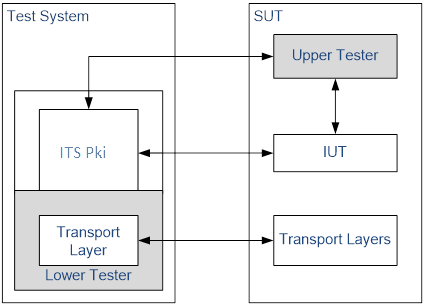 Figure 1: Abstract protocol tester – CISE ATS4.3	Test Configuration4.3.1	IntroductionThis test suite uses three test configurations as defined in clauses below.4.3.2	Config_CISE_1The CISE node is acting as the IUT. This configuration is used to test the interface between the CISE node and the CISE Adaptor.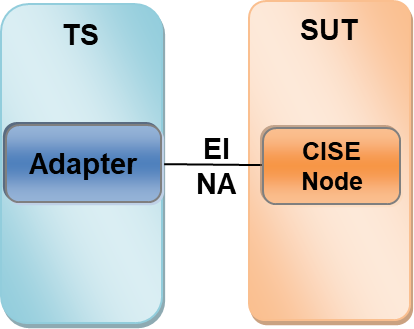 Figure 2: Config_CISE_1 to validate interface between IUT and the CISE Adaptor4.3.3	Config_CISE_2The CISE node is acting as the IUT. This configuration is used to test the interface between the CISE node and the CISE Network.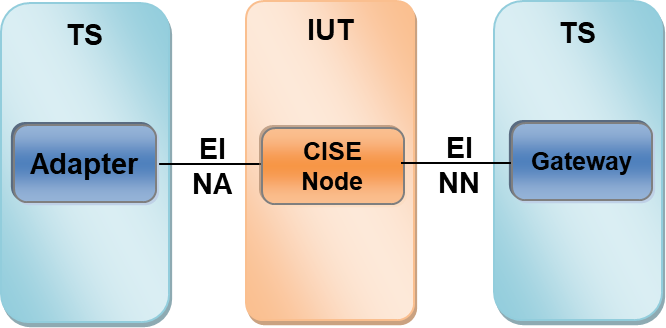 Figure 3: Config_CISE_2 to validate interface between IUT and the CISE Network4.3.4	Config_CISE_3The CISE Adaptor is acting as the IUT. This configuration is used to test the interface between the CISE Adaptor and the CISE node.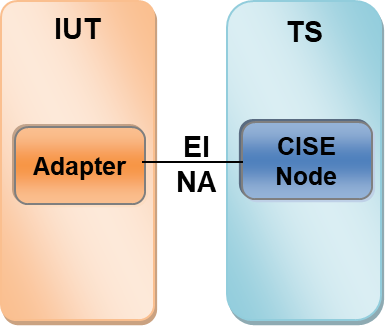 Figure 4: Config_CISE_3 to validate interface between IUT and the CISE Node5. Implemented Tests5.1	Test Suite Reference The tests are based on PIXIT ISO/IEC 9646-6 [i.3] pro forma and are described in5.2	Identification summaryThe Identification summary shall be as specified in table 5.1.Table 5.1: Identification summary5.3	ATS summaryThe ATS summary are specified in table B.2.Table 5.2: ATS summary5.4	Test laboratoryThe Test laboratory specified as in table 5.3.Table 5.3: Test laboratory info5.5	SUTSUT shall be specified as in table 5.4.Table B.6: SUT5.6	Protocol layer information5.6.1	Protocol identificationProtocol identification shall be as specified in table B.6.Table B.6: Protocol identification5.7	IUT informationCISE ATS PIXITs are listed in table B.7.Table B.7.1: Relevant general PIXITsTable B.7.2: Vessel specific PIXITsTable B.7.3: Agent specific PIXITsTable B.7.4: Organization specific PIXITsTable B.7.5: Action specific PIXITsTable B.7.6: Anomaly specific PIXITsTable B.7.7: Period specific PIXITsTable B.7.8: Document specific PIXITsTable B.7.9: Incident specific PIXITsTable B.7.10: Meteo Oceanographic Conditions specific PIXITsTable B.7.11: Risk specific PIXITsTable B.7.12: Cargo specific PIXITs6. Test Report6.1	Static conformance review reportThe PICS for this IUT is consistent with the static conformance requirements in the specified protocol.If clause  indicates non-conformance, this clause itemizes the mismatches between the PICS and the static conformance requirements of the specified protocol specification.6.2	Test campaign reportFor the complete list of all test cases refer to the test control module of the file described in nnex A of the present document.6.3	ObservationsAdditional information relevant to the technical content is given here.HistoryPIXIT Number:Test Laboratory Name:Date of Issue:Issued to:Protocol Specification:CDM004, CDM005Protocol to be tested:CDM protocolATS Specification:CDM004, CDM005Abstract Test Method:Clause 4Test Laboratory Identification:Test Laboratory Manager:Means of Testing:SAP Address:Name:Version:SCS Number:Machine configuration:Operating System Identification:IUT Identification:PICS Reference for IUT:Limitations of the SUT:Environmental Conditions:Name:CDM protocols CDM04 and CDM05Version:PICS References:ETSI GS CDM 007-2IdentifierDescriptionDescriptionPX_SECURITY_SIGN_HASH_ALGCommentIndicate the signature hash algorithmPX_SECURITY_SIGN_HASH_ALGTypeHashAlgorithmPX_SECURITY_SIGN_HASH_ALGDef. valuee_sha1PX_CISE_REQUEST_ACKCommentSet to true if asynchronous acknowledgment messages are expectedPX_CISE_REQUEST_ACKTypebooleanPX_CISE_REQUEST_ACKDef. valuetruePX_CISE_SENDER_SERVICE_IDCommentSender service (consumer)PX_CISE_SENDER_SERVICE_IDTypecharstringPX_CISE_SENDER_SERVICE_IDDef. valuePX_CISE_UNKNOWN_SENDER_SERVICE_IDCommentUnknown sender service (consumer)PX_CISE_UNKNOWN_SENDER_SERVICE_IDTypecharstringPX_CISE_UNKNOWN_SENDER_SERVICE_IDDef. valuePX_CISE_RECIPIENT_SERVICE_IDCommentRecipient service (provider)PX_CISE_RECIPIENT_SERVICE_IDTypecharstringPX_CISE_RECIPIENT_SERVICE_IDDef. valuePX_CISE_UNKNOWN_RECIPIENT_SERVICE_IDCommentUnknown recipient service (provider)PX_CISE_UNKNOWN_RECIPIENT_SERVICE_IDTypecharstringPX_CISE_UNKNOWN_RECIPIENT_SERVICE_IDDef. valuePX_CISE_DISCOVERY_PROFILE_SERVICE_IDCommentDiscovery profile servicePX_CISE_DISCOVERY_PROFILE_SERVICE_IDTypecharstringPX_CISE_DISCOVERY_PROFILE_SERVICE_IDDef. valuePX_COUNTRY_TYPECommentCountry identifierPX_COUNTRY_TYPETypeCountryTypePX_COUNTRY_TYPEDef. valuefRPX_DATA_FRESHNESS_TYPECommentData freshnessPX_DATA_FRESHNESS_TYPETypeDataFreshnessTypePX_DATA_FRESHNESS_TYPEDef. valuerealTimePX_CISE_SEA_BASSINCommentSea basin for discoveryPX_CISE_SEA_BASSINTypecharstringPX_CISE_SEA_BASSINDef. valuenorthSeaPX_CISE_CONSUMERCommentKnwon vessel IMO numberPX_CISE_CONSUMERTypeServiceRoleTypePX_CISE_CONSUMERDef. valueconsumerPX_CISE_PROVIDERCommentUnknwon vessel IMO numberPX_CISE_PROVIDERTypeServiceRoleTypePX_CISE_PROVIDERDef. valueproviderPX_SUBSCRIPTION_REFRESH_RATECommentSubscription data refresh ratePX_SUBSCRIPTION_REFRESH_RATETypeDurationPX_SUBSCRIPTION_REFRESH_RATEDef. valueP0Y0M0DT0H1M0SIdentifierDescriptionDescriptionPX_VESSEL_IMO_NUMBERCommentKnwon vessel IMO numberPX_VESSEL_IMO_NUMBERTypeintegerPX_VESSEL_IMO_NUMBERDef. valuePX_VESSEL_UNKNOWN_IMO_NUMBERCommentUnknwon vessel IMO numberPX_VESSEL_UNKNOWN_IMO_NUMBERTypeintegerPX_VESSEL_UNKNOWN_IMO_NUMBERDef. valuePX_VESSEL_DATA_FRESHNESS_TYPECommentData freshnessPX_VESSEL_DATA_FRESHNESS_TYPETypeDataFreshnessTypePX_VESSEL_DATA_FRESHNESS_TYPEDef. valuerealTimePX_VESSEL_POS_LATITUDECommentVessel positionPX_VESSEL_POS_LATITUDETypecharstringPX_VESSEL_POS_LATITUDEDef. value81.0PX_VESSEL_POS_LONGITUDECommentVessel positionPX_VESSEL_POS_LONGITUDETypecharstringPX_VESSEL_POS_LONGITUDEDef. value171.0PX_VESSEL_INVALID_POS_LATITUDECommentInvalid vessel positionPX_VESSEL_INVALID_POS_LATITUDETypecharstringPX_VESSEL_INVALID_POS_LATITUDEDef. value171.0PX_VESSEL_INVALID_POS_LONGITUDECommentVessel positionPX_VESSEL_INVALID_POS_LONGITUDETypecharstringPX_VESSEL_INVALID_POS_LONGITUDEDef. value81.0PX_VESSEL_TYPECommentVessel typePX_VESSEL_TYPETypeVesselTypePX_VESSEL_TYPEDef. valuefishingVesselPX_VESSEL_NET_TONNAGECommentVessel net tonnage, used for payload selector filtersPX_VESSEL_NET_TONNAGETypefloatPX_VESSEL_NET_TONNAGEDef. valuePX_PAYLOAD_SELECTOR_CONDITION_1CommentAgent UUIDPX_PAYLOAD_SELECTOR_CONDITION_1TypecharstringPX_PAYLOAD_SELECTOR_CONDITION_1Def. value//Vessel[1]/NetTonnagePX_PAYLOAD_SELECTOR_CONDITION_2CommentAgent UUIDPX_PAYLOAD_SELECTOR_CONDITION_2TypecharstringPX_PAYLOAD_SELECTOR_CONDITION_2Def. value//Vessel[1]/MaximumSpeedIdentifierDescriptionDescriptionPX_AGENT_UUIDCommentAgent UUIDPX_AGENT_UUIDTypecharstringPX_AGENT_UUIDDef. value787aa3e9b91b-5bc2-0cf5-80a8-183a716b8d59PX_AGENT_AGENT_ROLECommentUnknwon vessel IMO numberPX_AGENT_AGENT_ROLETypeAgentRoleInEventTypePX_AGENT_AGENT_ROLEDef. valuenonSpecifiedPX_AGENT_CONTACTCommentAgent contact pointPX_AGENT_CONTACTTypecharstringPX_AGENT_CONTACTDef. valueBEGIN:VCARD&#13;\nVERSION:3.0&#13;\nPRODID:ez-vcard 0.10.5&#13;\nFN:AgentPerson&#13;\nEMAIL:Person@Person&#13;\nTEL:321234&#13;\nEND:VCARD&#13;IdentifierDescriptionDescriptionPX_ORGANIZATION_LEGAL_NAMECommentOrganization legal namePX_ORGANIZATION_LEGAL_NAMETypecharstringPX_ORGANIZATION_LEGAL_NAMEDef. valueA1PX_INVALID_ORGANIZATION_LEGAL_NAMECommentUnknwon organization legal namePX_INVALID_ORGANIZATION_LEGAL_NAMETypeCharstringPX_INVALID_ORGANIZATION_LEGAL_NAMEDef. valueCAFEDECAPX_ORGANIZATION_UUIDCommentOrganization UUIDPX_ORGANIZATION_UUIDTypecharstringPX_ORGANIZATION_UUIDDef. value787aa3e9b91b-5bc2-0cf5-80a8-183a716b8d59PX_ORGANIZATION_COUNTRYCommentData freshnessPX_ORGANIZATION_COUNTRYTypecharstringPX_ORGANIZATION_COUNTRYDef. valueFRPX_ORGANIZATION_CONTACTCommentOrganization contact pointPX_ORGANIZATION_CONTACTTypecharstringPX_ORGANIZATION_CONTACTDef. valueBEGIN:VCARD&#13;\nVERSION:3.0&#13;\nPRODID:ez-vcard 0.10.5&#13;\nFN:AgentPerson&#13;\nEMAIL:Person@Person&#13;\nTEL:321234&#13;\nEND:VCARD&#13;IdentifierDescriptionDescriptionPX_ACTION_UUIDCommentAction UUIDPX_ACTION_UUIDTypecharstringPX_ACTION_UUIDDef. value787aa3e9b91b-5bc2-0cf5-80a8-183a716b8d59PX_ACTION_NATURE_TYPECommentNature of the actionPX_ACTION_NATURE_TYPETypeNatureTypePX_ACTION_NATURE_TYPEDef. valueobservedPX_ACTION_ACTION_STATUSCommentAction statusPX_ACTION_ACTION_STATUSTypeActionStatusPX_ACTION_ACTION_STATUSDef. valuenonSpecifiedPX_ACTION_MISSIONCommentData freshnessPX_ACTION_MISSIONTypecharstringPX_ACTION_MISSIONDef. valueFRPX_ACTION_PRIORITYCommentAction priorityPX_ACTION_PRIORITYTypeActionPriorityTypePX_ACTION_PRIORITYDef. valueHighIdentifierDescriptionDescriptionPX_ANOMALY_UUIDCommentAnomaly UUIDPX_ANOMALY_UUIDTypecharstringPX_ANOMALY_UUIDDef. value787aa3e9b91b-5bc2-0cf5-80a8-183a716b8d59PX_ANOMALY_NATURE_TYPECommentNature of the anomalyPX_ANOMALY_NATURE_TYPETypeNatureTypePX_ANOMALY_NATURE_TYPEDef. valueobservedPX_ANOMALY_TYPECommentType of the anomalyPX_ANOMALY_TYPETypeAnomalyTypePX_ANOMALY_TYPEDef. valuenonSpecifiedIdentifierDescriptionDescriptionPX_PERIOD_START_DATECommentPeriod starting datePX_PERIOD_START_DATETypeDatePX_PERIOD_START_DATEDef. valuePX_PERIOD_END_DATECommentPeriod ending datePX_PERIOD_END_DATETypeDatePX_PERIOD_END_DATEDef. valueIdentifierDescriptionDescriptionPX_CERTIFICATE_DOCUMENT_SUBJECT_UUIDCommentCertifcate document subject UUIDPX_CERTIFICATE_DOCUMENT_SUBJECT_UUIDTypecharstringPX_CERTIFICATE_DOCUMENT_SUBJECT_UUIDDef. value787aa3e9b91b-5bc2-0cf5-80a8-183a716b8d59PX_CERTIFICATE_DOCUMENT_SUBJECTCommentCertifcate document subjectPX_CERTIFICATE_DOCUMENT_SUBJECTTypecharstringPX_CERTIFICATE_DOCUMENT_SUBJECTDef. valueTonnage CertificatePX_CERTIFICATE_DOCUMENT_TITLECommentCertifcate document titlePX_CERTIFICATE_DOCUMENT_TITLETypecharstringPX_CERTIFICATE_DOCUMENT_TITLEDef. valueTonnage CertificatePX_CERTIFICATE_DOCUMENT_VERSIONCommentCertifcate document versionPX_CERTIFICATE_DOCUMENT_VERSIONTypecharstringPX_CERTIFICATE_DOCUMENT_VERSIONDef. valueV1.0.1PX_CERTIFICATE_DOCUMENT_CONTENTCommentCertifcate document contentPX_CERTIFICATE_DOCUMENT_CONTENTTypecharstringPX_CERTIFICATE_DOCUMENT_CONTENTDef. valuePX_CERTIFICATE_DOCUMENT_B64_CONTENTCommentCertifcate document content encoded B64PX_CERTIFICATE_DOCUMENT_B64_CONTENTTypecharstringPX_CERTIFICATE_DOCUMENT_B64_CONTENTDef. valuePX_CERTIFICATE_DOCUMENT_B64_CONTENT_HASHCommentHash of the B64 certificate document contentPX_CERTIFICATE_DOCUMENT_B64_CONTENT_HASHTypecharstringPX_CERTIFICATE_DOCUMENT_B64_CONTENT_HASHDef. value171.0PX_CERTIFICATE_DOCUMENT_B64_INVALID_HASHCommentAltered hash of the B64 certificate document contentPX_CERTIFICATE_DOCUMENT_B64_INVALID_HASHTypecharstringPX_CERTIFICATE_DOCUMENT_B64_INVALID_HASHDef. value81.0PX_CERTIFICATE_DOCUMENT_TYPECommentDocument typePX_CERTIFICATE_DOCUMENT_TYPETypeCertificateDocumentTypePX_CERTIFICATE_DOCUMENT_TYPEDef. valuetonnageCertificateIdentifierDescriptionDescriptionPX_INCIDENT_UUIDCommentIncident UUIDPX_INCIDENT_UUIDTypecharstringPX_INCIDENT_UUIDDef. value787aa3e9b91b-5bc2-0cf5-80a8-183a716b8d59PX_INCIDENT_NATURE_TYPECommentNature of the incidentPX_INCIDENT_NATURE_TYPETypeNatureTypePX_INCIDENT_NATURE_TYPEDef. valueobservedPX_INCIDENT_CERTAINTYCommentCertainty of the incidentPX_INCIDENT_CERTAINTYTypeCertaintyTypePX_INCIDENT_CERTAINTYDef. valuelikelyPX_INCIDENT_DEATHS_ON_BOARDCommentAre they deaths on board?PX_INCIDENT_DEATHS_ON_BOARDTypeintegerPX_INCIDENT_DEATHS_ON_BOARDDef. value0PX_INCIDENT_DISEASES_ON_BOARDCommentAre they deseases on board?PX_INCIDENT_DISEASES_ON_BOARDTypebooleanPX_INCIDENT_DISEASES_ON_BOARDDef. valuefalsePX_INCIDENT_INFECTION_ON_BOARDCommentAre they infections on board?PX_INCIDENT_INFECTION_ON_BOARDTypebooleanPX_INCIDENT_INFECTION_ON_BOARDDef. valuefalsePX_INCIDENT_NUMBER_OF_IILL_PERSONSCommentNumber of ill personsPX_INCIDENT_NUMBER_OF_IILL_PERSONSTypeintegerPX_INCIDENT_NUMBER_OF_IILL_PERSONSDef. value5PX_INCIDENT_RESPONSE_URGENCYCommentUrgency of the response to the incidentPX_INCIDENT_RESPONSE_URGENCYTypeUrgencyTypePX_INCIDENT_RESPONSE_URGENCYDef. valuefuturePX_INCIDENT_SEVERITYCommentIncident severityPX_INCIDENT_SEVERITYTypeSeverityTypePX_INCIDENT_SEVERITYDef. valueseverePX_INCIDENT_SICK_ANIMAL_ON_BOARDCommentAre they sick animals on board?PX_INCIDENT_SICK_ANIMAL_ON_BOARDTypebooleanPX_INCIDENT_SICK_ANIMAL_ON_BOARDDef. valuetrueIdentifierDescriptionDescriptionPX_METEO_AIR_TEMPCommentAir temperaturePX_METEO_AIR_TEMPTypefloatPX_METEO_AIR_TEMPDef. value21.0PX_METEO_CLOUD_CEILINGCommentCloud ceilingPX_METEO_CLOUD_CEILINGTypeintegerPX_METEO_CLOUD_CEILINGDef. value1PX_METEO_CLOUD_COVERCommentCloud coveragePX_METEO_CLOUD_COVERTypeCloudCoverTypePX_METEO_CLOUD_COVERDef. valueclearSkyPX_METEO_PRECIPITATIONCommentIs the weather rainy?PX_METEO_PRECIPITATIONTypeintegerPX_METEO_PRECIPITATIONDef. value0PX_METEO_SALINITYCommentSea salinityPX_METEO_SALINITYTypefloatPX_METEO_SALINITYDef. value5.9PX_METEO_SEA_CONDITIONCommentSea conditionPX_METEO_SEA_CONDITIONTypeSeaConditionTypePX_METEO_SEA_CONDITIONDef. valuecalm_rippledPX_METEO_SEA_LEVEL_PRESSURECommentSea level pressurePX_METEO_SEA_LEVEL_PRESSURETypefloatPX_METEO_SEA_LEVEL_PRESSUREDef. value1.0PX_METEO_SOURCE_TYPECommentSource of the meteo conditions informationPX_METEO_SOURCE_TYPETypeSourceTypePX_METEO_SOURCE_TYPEDef. valueobservedPX_METEO_WATER_TEMPERATURECommentSurface sea remperaturePX_METEO_WATER_TEMPERATURETypefloatPX_METEO_WATER_TEMPERATUREDef. value10.2IdentifierDescriptionDescriptionPX_RISK_UUIDCommentRisk UUIDPX_RISK_UUIDTypecharstringPX_RISK_UUIDDef. value787aa3e9b91b-5bc2-0cf5-80a8-183a716b8d59PX_RISK_LEVELCommentLevel of the riskPX_RISK_LEVELTypeRiskLevelTypePX_RISK_LEVELDef. valuemediumPX_RISK_PROBABILITYCommentRisk probabiliytyPX_RISK_PROBABILITYTypeRiskProbabilityTypePX_RISK_PROBABILITYDef. valueprobablePX_RISK_SEVERITYCommentData freshnessPX_RISK_SEVERITYTypeRiskSeverityTypePX_RISK_SEVERITYDef. valuenegligiblePX_RISK_TYPECommentRisk typePX_RISK_TYPETypeRiskTypePX_RISK_TYPEDef. valueillegalFishingIdentifierDescriptionDescriptionPX_CARGO_NAMECommentCargo namePX_CARGO_NAMETypecharstringPX_CARGO_NAMEDef. valuePX_ CARGO_UUIDCommentCargo identifierPX_ CARGO_UUIDTypecharstringPX_ CARGO_UUIDDef. value787aa3e9b91b-5bc2-0cf5-80a8-183a716b8d59PX_CARGO_POS_LATITUDECommentCargo positionPX_CARGO_POS_LATITUDETypecharstringPX_CARGO_POS_LATITUDEDef. value81.0PX_CARGO_POS_LONGITUDECommentCargo positionPX_CARGO_POS_LONGITUDETypecharstringPX_CARGO_POS_LONGITUDEDef. value171.0PX_CARGO_TYPECommentCargo typePX_CARGO_TYPETypeCargoTypePX_CARGO_TYPEDef. valuelargeFreightContainersDocument historyDocument historyDocument historyV0.0.1September 2023Early DraftV0.0.22023